Week 4.-7.5.Choose and write (Vyber a napiš)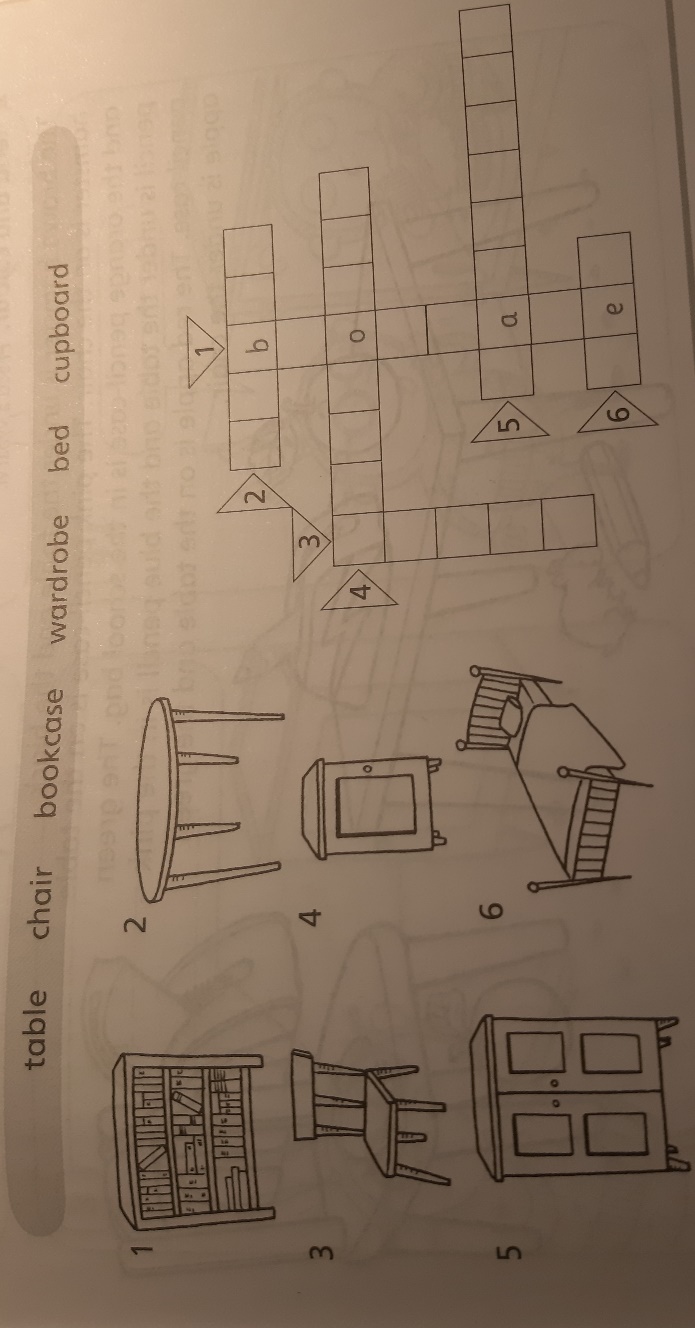 Read and match (Přečti a přiřaď)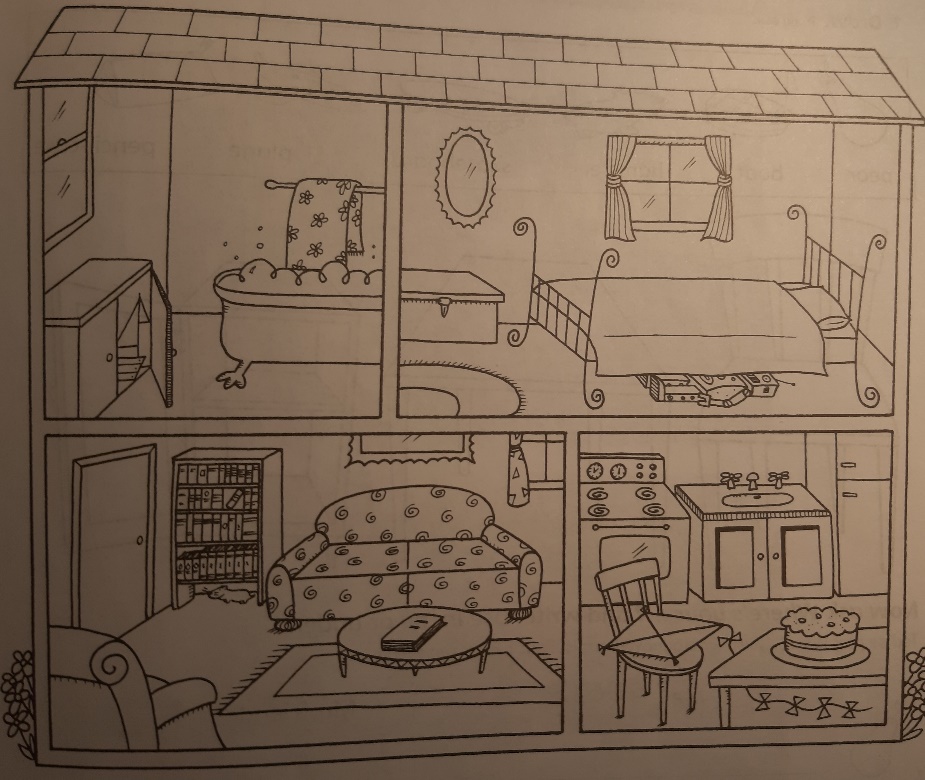 Where´s the cake?			1. It´s on the chair, in the kitchen.Where ´s the hamster?		2. It´s on the table, in the sitting room.Where´s the boat?			3. It´s under the bed, in the bedroom.Where´s the book?			4. It´s under the bookcase, in the sitting    room.Where´s the robot?			5. It´s on the table, in the kitchen.Where´s the kite?			6. It´s in the cupboard, in the bathroom.Answer the questions (Odpověz na otázky)How many chairs have you got at home? – I´ve got………chairs at home.How many tables have you got at home? – I´ve got………………………………………How many beds have you got at home? – I ´ve……………………………………………..How many wardrobes have you got at home? – I…………………………………………How many cupboards have you got at home? - ……………………………………………Watch the video about Muzzy and answer the questions (Podívej se na video o Muzzym a odpověz na otázky)https://www.youtube.com/watch?v=HrWHEXeElNY How old is Bob?What is the number of Bob´s cell?What does Muzzy like to eat?What does not Muzzy like to eat?Draw picture of commands: Go away! and Come here!